Year 3 Science – Light -Spring 2Year 3 Science – Light -Spring 2Year 3 Science – Light -Spring 2Year 3 Science – Light -Spring 2What should I already know?What am I going to learn in this unit?Vocabulary I need to knowVocabulary I need to knowExplore how things workTalk about the differences in materials and the changes that I noticeDescribe what I can see, hear, and feel when I’m outsideDescribe the simple physical properties of a variety of everyday materialsI can recognise that I need light in order to see things and that dark is the absence of light. I can notice that light is reflected from surfaces.I can recognise that light from the sun can be dangerous and there are ways to protect my eyesI can recognise that shadows are formed when the light from a light source is blocked by an opaque object.I can find patterns in the way that the size of shadows change.I can explore what happens when light reflects off a mirror or other reflective surfacesI can research what might cause shadows to changeLight Source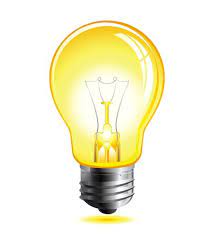 An object that makes its own light.Explore how things workTalk about the differences in materials and the changes that I noticeDescribe what I can see, hear, and feel when I’m outsideDescribe the simple physical properties of a variety of everyday materialsI can recognise that I need light in order to see things and that dark is the absence of light. I can notice that light is reflected from surfaces.I can recognise that light from the sun can be dangerous and there are ways to protect my eyesI can recognise that shadows are formed when the light from a light source is blocked by an opaque object.I can find patterns in the way that the size of shadows change.I can explore what happens when light reflects off a mirror or other reflective surfacesI can research what might cause shadows to changeReflection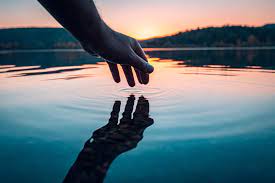 The process where light hits the surface of an object and bounces back into our eyes.Explore how things workTalk about the differences in materials and the changes that I noticeDescribe what I can see, hear, and feel when I’m outsideDescribe the simple physical properties of a variety of everyday materialsI can recognise that I need light in order to see things and that dark is the absence of light. I can notice that light is reflected from surfaces.I can recognise that light from the sun can be dangerous and there are ways to protect my eyesI can recognise that shadows are formed when the light from a light source is blocked by an opaque object.I can find patterns in the way that the size of shadows change.I can explore what happens when light reflects off a mirror or other reflective surfacesI can research what might cause shadows to changeRay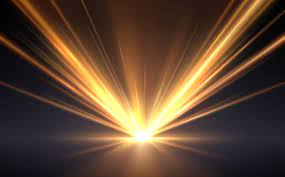 Waves of light are called light rays. They can also be called beams.Explore how things workTalk about the differences in materials and the changes that I noticeDescribe what I can see, hear, and feel when I’m outsideDescribe the simple physical properties of a variety of everyday materialsI can recognise that I need light in order to see things and that dark is the absence of light. I can notice that light is reflected from surfaces.I can recognise that light from the sun can be dangerous and there are ways to protect my eyesI can recognise that shadows are formed when the light from a light source is blocked by an opaque object.I can find patterns in the way that the size of shadows change.I can explore what happens when light reflects off a mirror or other reflective surfacesI can research what might cause shadows to changeShadow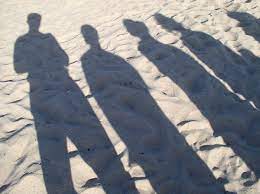 An area of darkness where light has been blockedExplore how things workTalk about the differences in materials and the changes that I noticeDescribe what I can see, hear, and feel when I’m outsideDescribe the simple physical properties of a variety of everyday materialsI can recognise that I need light in order to see things and that dark is the absence of light. I can notice that light is reflected from surfaces.I can recognise that light from the sun can be dangerous and there are ways to protect my eyesI can recognise that shadows are formed when the light from a light source is blocked by an opaque object.I can find patterns in the way that the size of shadows change.I can explore what happens when light reflects off a mirror or other reflective surfacesI can research what might cause shadows to changeTranslucent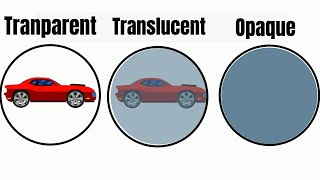 Describes objects that let some light through, but scatter the light so we can’t see through them properlyExplore how things workTalk about the differences in materials and the changes that I noticeDescribe what I can see, hear, and feel when I’m outsideDescribe the simple physical properties of a variety of everyday materialsI can recognise that I need light in order to see things and that dark is the absence of light. I can notice that light is reflected from surfaces.I can recognise that light from the sun can be dangerous and there are ways to protect my eyesI can recognise that shadows are formed when the light from a light source is blocked by an opaque object.I can find patterns in the way that the size of shadows change.I can explore what happens when light reflects off a mirror or other reflective surfacesI can research what might cause shadows to changeOpaque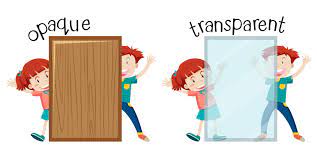 Describes objects that do not let any light pass through them